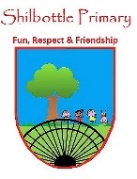 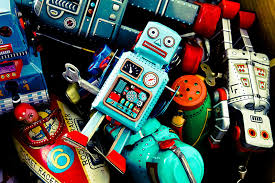 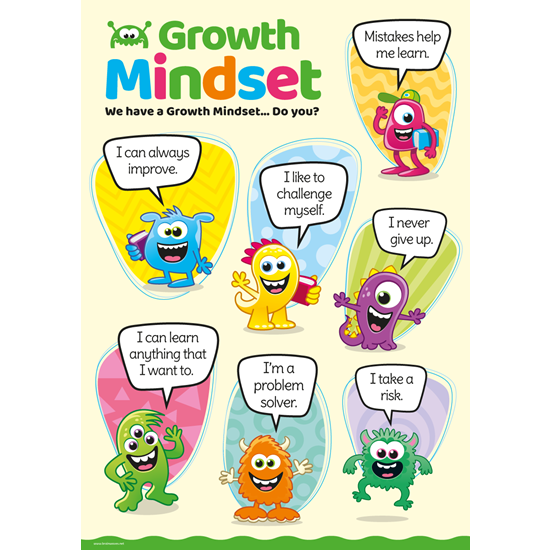 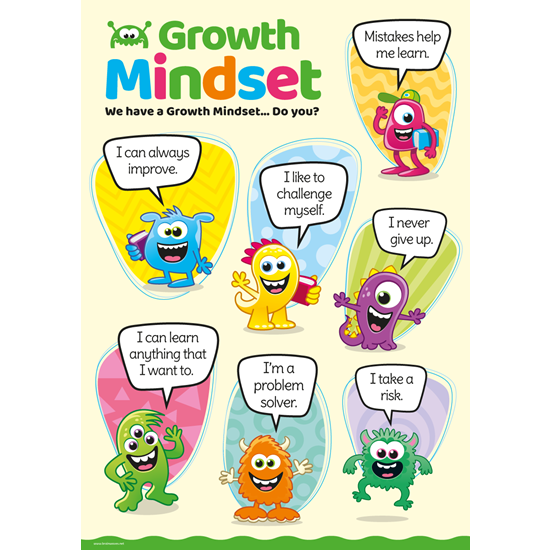 VocabularyMeaningdecadeA period of 10 years.Etch a SketchA plastic toy used for drawing.leadA type of metal.LegoPlastic construction blocks used for building.MeccanoA model construction toy made of metal strips, plates, wheels, axles and gears and plastic parts that are connected using nuts and bolts.modernFrom present times.museumA building which has old objects stored and exhibited.old-fashionedFrom the past, a long time ago.Rubiks cubeA plastic cube puzzle covered with multicoloured squares,Space hopperA large rubber ball with handles that you sit on and bounce.